Play Golf Laredo!Starting March 4th the MAX will be having a FREE 5 week golf lesson program for kids and adults.Adults Lessons will be from 10am to 10:50am.Kids Lessons will be from 11:00am to 11:50am.A $500 Package for FREE!!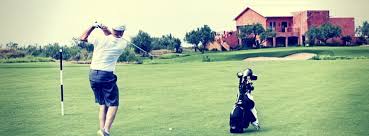 Call 956-726-2000 for any further questions or email us at themaxlaredo@gmail.com